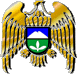 	Постановленэ	№_87	Бегим     	№_87                                                            Постановление	№_87< <09>>  ноября    2017  г.                                                                                       с.п. ПсыгансуО прогнозе социально-экономического развития сельского поселения Псыгансу  на 2018 год  и на плановый период 2019-2020  годы      В соответствии с  федеральным законом от 06.10.2003 года № 131-ФЗ «Об общих принципах организации местного самоуправления в Российской Федерации», со ст. 173  Бюджетного кодекса Российской Федерации,  местная администрация сельского поселения Псыгансу Урванского муниципального района КБРПОСТАНОВЛЯЕТ:Одобрить прогноз социально-экономического  развития сельского поселения Псыгансу на 2018 и плановые 2019-2020  годы согласно приложению. Направить в Совет местного самоуправления с.п. Псыгансу проект решения о бюджете сельского поселения Псыгансу на 2018 и на плановый  период 2019-2020  годы и прогноз  социально-экономического развития  сельского поселения Псыгансу на 2018 и плановые 2019-2020  годы.И.о. главы администрациисельского поселения                                                              Х.Б. Канкулов   Псыгансу                                                                                             